Об акции Час Земли (повторно)	Напоминаем, что 27 марта 2021 года будет проходить глобальная ежегодная международная акция Час Земли. 	Основная цель акции — привлечь внимание общественности и стимулировать интерес к проблеме изменения климата, вопросам экономии энергоресурсов, светового загрязнения и другим экологическим темам.	Всемирным фондом дикой природы рекомендуется 27 марта 2021 года отключить свет и другие электроприборы.	В рамках Часа Земли в администрациях муниципальных образований (городского округа) и муниципальных учреждениях Ленинградской области рекомендуется провести следующие мероприятия (в том числе в режиме онлайн): уроки по экологии и экономии энергоресурсов; сбор вторичного сырья и отправка его на переработку; акции; экологические конференции; тематические занятия в школах и детских садах; размещение плакатов, распространение брошюр; написание статей в СМИ.	Дополнительно сообщаю, что методические материалы по проведению уроков по энергосбережению можно скачать на сайте: https://ecoclass.me/.	Информацию о проведенных мероприятиях в рамках Часа Земли прошу разместить в районных СМИ, на интернет ресурсах, а также в отчетности                            РГИС «Энергоэффективность».  Первый заместитель директора                                                                     М.П. ПатраковаИсп. Абысова Т.Н., тел.8(812)332-84-88 (доб.116)Главам администраций муниципальных районов (городского округа) Ленинградской области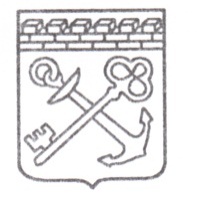 